ПРОТОКОЛ № _____Доп. Вр.                    в пользу                                           Серия 11-метровых                    в пользу                                            Подпись судьи : _____________________ /_________________________ /ПредупрежденияУдаленияПредставитель принимающей команды: ______________________ / _____________________ Представитель команды гостей: _____________________ / _________________________ Замечания по проведению игры ______________________________________________________________________________________________________________________________________________________________________________________________________________________________________________________________________________________________________________________________________________________________________________________________________________________________________________________________________________________________________________________________Травматические случаи (минута, команда, фамилия, имя, номер, характер повреждения, причины, предварительный диагноз, оказанная помощь): _________________________________________________________________________________________________________________________________________________________________________________________________________________________________________________________________________________________________________________________________________________________________________________________________________________________________________Подпись судьи:   _____________________ / _________________________Представитель команды: ______    __________________  подпись: ___________________    (Фамилия, И.О.)Представитель команды: _________    _____________ __ подпись: ______________________                                                             (Фамилия, И.О.)Лист травматических случаевТравматические случаи (минута, команда, фамилия, имя, номер, характер повреждения, причины, предварительный диагноз, оказанная помощь)_______________________________________________________________________________________________________________________________________________________________________________________________________________________________________________________________________________________________________________________________________________________________________________________________________________________________________________________________________________________________________________________________________________________________________________________________________________________________________________________________________________________________________________________________________________________________________________________________________________________________________________________________________________________________________________________________________________________________________________________________________________________________________________________________________________________________________________________________________________________________________________________________________________________________________________________________________________________________________________________________________________________________________________________________________________________________________________________________________________________________________________Подпись судьи : _________________________ /________________________/ 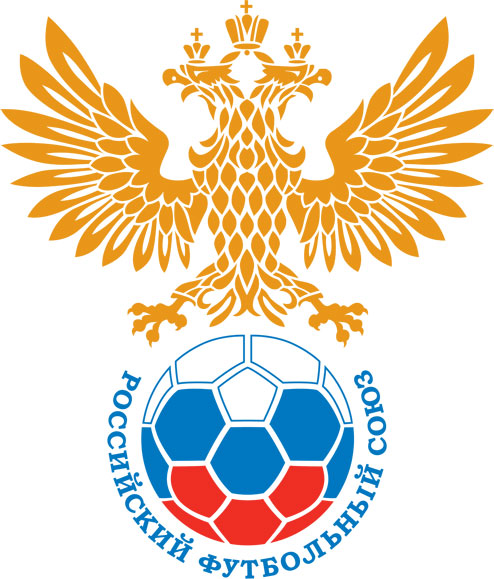 РОССИЙСКИЙ ФУТБОЛЬНЫЙ СОЮЗМАОО СФФ «Центр»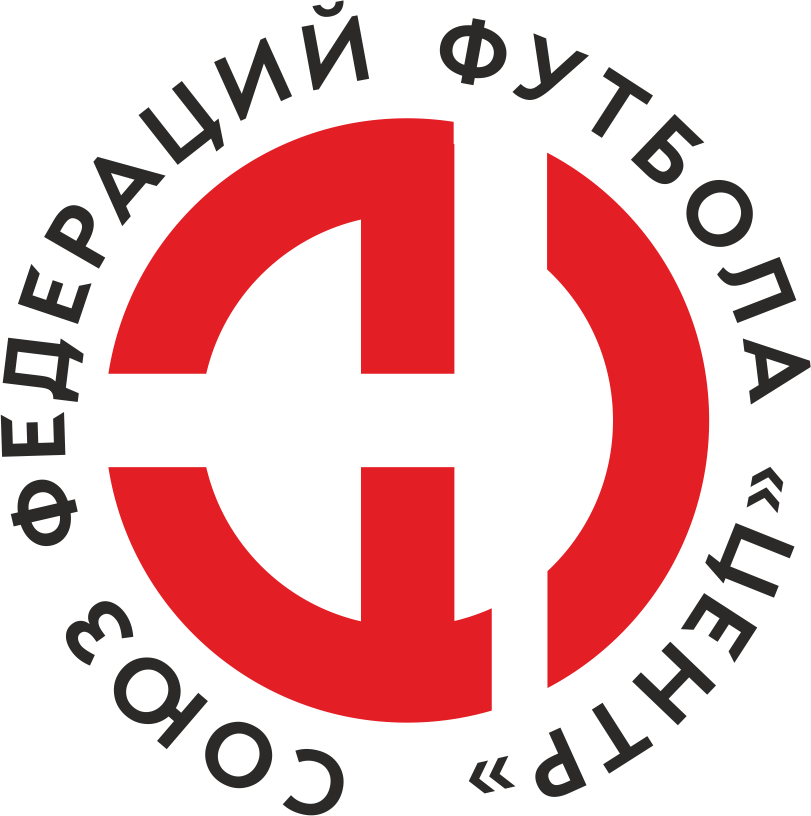    Первенство России по футболу среди команд III дивизиона, зона «Центр» _____ финала Кубка России по футболу среди команд III дивизиона, зона «Центр»Стадион «Локомотив» (Тамбов)Дата:16 октября 2021Академия футбола (Тамбов)Академия футбола (Тамбов)Академия футбола (Тамбов)Академия футбола (Тамбов)Авангард-М (Курск)Авангард-М (Курск)команда хозяевкоманда хозяевкоманда хозяевкоманда хозяевкоманда гостейкоманда гостейНачало:13:00Освещение:ЕстественноеЕстественноеКоличество зрителей:нетРезультат:3:0в пользуАкадемия футбола (Тамбов)1 тайм:1:0в пользув пользу Академия футбола (Тамбов)Судья:Христенко Евгений  (Белгород)кат.2 кат.1 помощник:Сисюта Дмитрий  Белгородкат.2 кат.2 помощник:Малыгин Даниил  Орелкат.1 кат.Резервный судья:Резервный судья:Пчелинцев Максимкат.1 кат.Инспектор:Ковалев Алексей Борисович  ТамбовКовалев Алексей Борисович  ТамбовКовалев Алексей Борисович  ТамбовКовалев Алексей Борисович  ТамбовДелегат:СчетИмя, фамилияКомандаМинута, на которой забит мячМинута, на которой забит мячМинута, на которой забит мячСчетИмя, фамилияКомандаС игрыС 11 метровАвтогол1:0Роман ЖеребятьевАкадемия футбола (Тамбов)282:0Максим КарпухинАкадемия футбола (Тамбов)653:0Максим ПетровАкадемия футбола (Тамбов)79Мин                 Имя, фамилия                          КомандаОснованиеРОССИЙСКИЙ ФУТБОЛЬНЫЙ СОЮЗМАОО СФФ «Центр»РОССИЙСКИЙ ФУТБОЛЬНЫЙ СОЮЗМАОО СФФ «Центр»РОССИЙСКИЙ ФУТБОЛЬНЫЙ СОЮЗМАОО СФФ «Центр»РОССИЙСКИЙ ФУТБОЛЬНЫЙ СОЮЗМАОО СФФ «Центр»РОССИЙСКИЙ ФУТБОЛЬНЫЙ СОЮЗМАОО СФФ «Центр»РОССИЙСКИЙ ФУТБОЛЬНЫЙ СОЮЗМАОО СФФ «Центр»Приложение к протоколу №Приложение к протоколу №Приложение к протоколу №Приложение к протоколу №Дата:16 октября 202116 октября 202116 октября 202116 октября 202116 октября 2021Команда:Команда:Академия футбола (Тамбов)Академия футбола (Тамбов)Академия футбола (Тамбов)Академия футбола (Тамбов)Академия футбола (Тамбов)Академия футбола (Тамбов)Игроки основного составаИгроки основного составаЦвет футболок: синий       Цвет гетр: синийЦвет футболок: синий       Цвет гетр: синийЦвет футболок: синий       Цвет гетр: синийЦвет футболок: синий       Цвет гетр: синийНЛ – нелюбительНЛОВ – нелюбитель,ограничение возраста НЛ – нелюбительНЛОВ – нелюбитель,ограничение возраста Номер игрокаЗаполняется печатными буквамиЗаполняется печатными буквамиЗаполняется печатными буквамиНЛ – нелюбительНЛОВ – нелюбитель,ограничение возраста НЛ – нелюбительНЛОВ – нелюбитель,ограничение возраста Номер игрокаИмя, фамилияИмя, фамилияИмя, фамилия12Александр Баженов Александр Баженов Александр Баженов 4Сергей Щигорев Сергей Щигорев Сергей Щигорев 3Святослав Шабанов Святослав Шабанов Святослав Шабанов 6Даниил Мишутин Даниил Мишутин Даниил Мишутин 2Антон Архипов Антон Архипов Антон Архипов 8Иван Овсянников Иван Овсянников Иван Овсянников 15Максим Карпухин Максим Карпухин Максим Карпухин 17Дмитрий Масленников (к)Дмитрий Масленников (к)Дмитрий Масленников (к)9Александр Новиков Александр Новиков Александр Новиков 2Александр Малин Александр Малин Александр Малин 5Роман Жеребятьев Роман Жеребятьев Роман Жеребятьев Запасные игроки Запасные игроки Запасные игроки Запасные игроки Запасные игроки Запасные игроки 1Дмитрий ВяловДмитрий ВяловДмитрий Вялов7Вячеслав ШабановВячеслав ШабановВячеслав Шабанов31Иван ПчелинцевИван ПчелинцевИван Пчелинцев18Артем МухареновАртем МухареновАртем Мухаренов22Вадим КривоносовВадим КривоносовВадим Кривоносов11Даниил ЖивилковДаниил ЖивилковДаниил Живилков21Алексей ПоповАлексей ПоповАлексей Попов10Максим ПетровМаксим ПетровМаксим Петров19Кирилл ЛосевКирилл ЛосевКирилл Лосев14Евгений КулешовЕвгений КулешовЕвгений КулешовТренерский состав и персонал Тренерский состав и персонал Фамилия, имя, отчествоФамилия, имя, отчествоДолжностьДолжностьТренерский состав и персонал Тренерский состав и персонал 1Вячеслав Вячеславович ГоляковНачальник командыНачальник командыТренерский состав и персонал Тренерский состав и персонал 234567ЗаменаЗаменаВместоВместоВместоВышелВышелВышелВышелМинМинСудья: _________________________Судья: _________________________Судья: _________________________11Александр НовиковАлександр НовиковАлександр НовиковЕвгений КулешовЕвгений КулешовЕвгений КулешовЕвгений Кулешов464622Даниил МишутинДаниил МишутинДаниил МишутинАлексей ПоповАлексей ПоповАлексей ПоповАлексей Попов4646Подпись Судьи: _________________Подпись Судьи: _________________Подпись Судьи: _________________33Александр МалинАлександр МалинАлександр МалинМаксим ПетровМаксим ПетровМаксим ПетровМаксим Петров6161Подпись Судьи: _________________Подпись Судьи: _________________Подпись Судьи: _________________44Дмитрий МасленниковДмитрий МасленниковДмитрий МасленниковДаниил ЖивилковДаниил ЖивилковДаниил ЖивилковДаниил Живилков787855Роман ЖеребятьевРоман ЖеребятьевРоман ЖеребятьевВячеслав ШабановВячеслав ШабановВячеслав ШабановВячеслав Шабанов808066Антон АрхиповАнтон АрхиповАнтон АрхиповАртем МухареновАртем МухареновАртем МухареновАртем Мухаренов868677Иван ОвсянниковИван ОвсянниковИван ОвсянниковИван ПчелинцевИван ПчелинцевИван ПчелинцевИван Пчелинцев8686        РОССИЙСКИЙ ФУТБОЛЬНЫЙ СОЮЗМАОО СФФ «Центр»        РОССИЙСКИЙ ФУТБОЛЬНЫЙ СОЮЗМАОО СФФ «Центр»        РОССИЙСКИЙ ФУТБОЛЬНЫЙ СОЮЗМАОО СФФ «Центр»        РОССИЙСКИЙ ФУТБОЛЬНЫЙ СОЮЗМАОО СФФ «Центр»        РОССИЙСКИЙ ФУТБОЛЬНЫЙ СОЮЗМАОО СФФ «Центр»        РОССИЙСКИЙ ФУТБОЛЬНЫЙ СОЮЗМАОО СФФ «Центр»        РОССИЙСКИЙ ФУТБОЛЬНЫЙ СОЮЗМАОО СФФ «Центр»        РОССИЙСКИЙ ФУТБОЛЬНЫЙ СОЮЗМАОО СФФ «Центр»        РОССИЙСКИЙ ФУТБОЛЬНЫЙ СОЮЗМАОО СФФ «Центр»Приложение к протоколу №Приложение к протоколу №Приложение к протоколу №Приложение к протоколу №Приложение к протоколу №Приложение к протоколу №Дата:Дата:16 октября 202116 октября 202116 октября 202116 октября 202116 октября 202116 октября 2021Команда:Команда:Команда:Авангард-М (Курск)Авангард-М (Курск)Авангард-М (Курск)Авангард-М (Курск)Авангард-М (Курск)Авангард-М (Курск)Авангард-М (Курск)Авангард-М (Курск)Авангард-М (Курск)Игроки основного составаИгроки основного составаЦвет футболок: белый   Цвет гетр:  белыйЦвет футболок: белый   Цвет гетр:  белыйЦвет футболок: белый   Цвет гетр:  белыйЦвет футболок: белый   Цвет гетр:  белыйНЛ – нелюбительНЛОВ – нелюбитель,ограничение возрастаНЛ – нелюбительНЛОВ – нелюбитель,ограничение возрастаНомер игрокаЗаполняется печатными буквамиЗаполняется печатными буквамиЗаполняется печатными буквамиНЛ – нелюбительНЛОВ – нелюбитель,ограничение возрастаНЛ – нелюбительНЛОВ – нелюбитель,ограничение возрастаНомер игрокаИмя, фамилияИмя, фамилияИмя, фамилияНЛОВ1Егор Скоробогатько Егор Скоробогатько Егор Скоробогатько 27Владислав Петрищев Владислав Петрищев Владислав Петрищев 3Артем Самодайкин Артем Самодайкин Артем Самодайкин 77Владислав Куц Владислав Куц Владислав Куц 46Александр Солдатов Александр Солдатов Александр Солдатов НЛОВ93Даниил Третьяков Даниил Третьяков Даниил Третьяков 66Андрей Матвеев Андрей Матвеев Андрей Матвеев НЛОВ21Юрий Маханьков Юрий Маханьков Юрий Маханьков 97Максим Федюкин Максим Федюкин Максим Федюкин 9Александр Хребтов Александр Хребтов Александр Хребтов 6Михаил Бабаев (к)Михаил Бабаев (к)Михаил Бабаев (к)Запасные игроки Запасные игроки Запасные игроки Запасные игроки Запасные игроки Запасные игроки 30Егор МицкевичЕгор МицкевичЕгор Мицкевич71Егор ЗоринЕгор ЗоринЕгор Зорин76Егор ЕлесинЕгор ЕлесинЕгор Елесин18Даниил ВасильевДаниил ВасильевДаниил Васильев86Иван ТюринИван ТюринИван Тюрин10Максим БукреевМаксим БукреевМаксим Букреев27Владислав ПетрищевВладислав ПетрищевВладислав Петрищев33Максим УстиновМаксим УстиновМаксим Устинов41Иван ПоложенцевИван ПоложенцевИван Положенцев7Иван РагулинИван РагулинИван Рагулин11Иван РагулинИван РагулинИван РагулинТренерский состав и персонал Тренерский состав и персонал Фамилия, имя, отчествоФамилия, имя, отчествоДолжностьДолжностьТренерский состав и персонал Тренерский состав и персонал 1Денис Игоревич ГершунГлавный тренерГлавный тренерТренерский состав и персонал Тренерский состав и персонал 2Игорь Олегович ГершунНачальник командыНачальник команды34567Замена Замена ВместоВместоВышелМинСудья : ______________________Судья : ______________________11Даниил ТретьяковДаниил ТретьяковЕгор Елесин1522Михаил БабаевМихаил БабаевМихаил Петрищев46Подпись Судьи : ______________Подпись Судьи : ______________Подпись Судьи : ______________33Максим ФедюкинМаксим ФедюкинМаксим Букреев56Подпись Судьи : ______________Подпись Судьи : ______________Подпись Судьи : ______________44Александр ХребтовАлександр ХребтовИван Тюрин8055Владислав ПетрищевВладислав ПетрищевЕгор Зорин8066Андрей МатвеевАндрей МатвеевДаниил Васильев8077        РОССИЙСКИЙ ФУТБОЛЬНЫЙ СОЮЗМАОО СФФ «Центр»        РОССИЙСКИЙ ФУТБОЛЬНЫЙ СОЮЗМАОО СФФ «Центр»        РОССИЙСКИЙ ФУТБОЛЬНЫЙ СОЮЗМАОО СФФ «Центр»        РОССИЙСКИЙ ФУТБОЛЬНЫЙ СОЮЗМАОО СФФ «Центр»   Первенство России по футболу среди футбольных команд III дивизиона, зона «Центр» _____ финала Кубка России по футболу среди футбольных команд III дивизиона, зона «Центр»       Приложение к протоколу №Дата:16 октября 2021Академия футбола (Тамбов)Авангард-М (Курск)команда хозяевкоманда гостей